WILLIAMSTOWN LITTLE ATHLETICS CENTRE INC.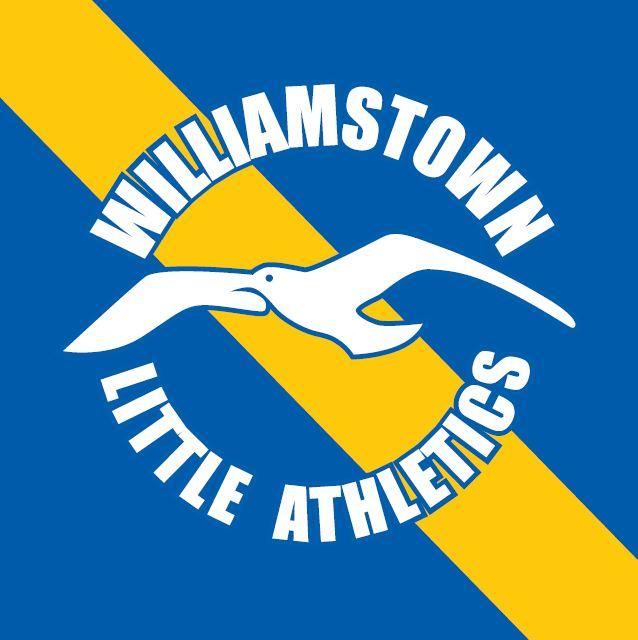 2020/2021 ANNUAL REPORT, ANNUAL GENERAL MEETING & AWARD PRESENTATIONS Sunday 18 April 2021Williamstown Little Athletics Centre Life Members1978	Jim Jamieson (Deceased)1981	Frank Cochrane, Marion Cochrane,Tim Lowden, Joyce Lowden (Deceased)Bill Humphries (Deceased)1985	Elaine Sanderson1987	Phil Gillan (Deceased)1988	Frances Larson, Ken Schwartz (Deceased)1992	Christine Crofton1994	Kay Reay, Jeff Scoble1995	Lorraine Amezquita1996	Susan Silke, (Deceased) Julie Scoble2001	Michael Shacklock2008	Heather Shaw2009	Majella Stone2010	Terri Buttigieg2011	Sharon Hancock2015	Paul Lynch2020	Phil MenziesDistinguished Service Awards1987	Jan Stewart, Alan Gittens1988	Jennine Harrison1999	Ted Hudson2011	Geoff Boyce2012	Chris Buttigieg-Clarke2014	Gill Hardeman, Craig Hardeman, Lorraine Cockram2015 	John Gilbert, Samantha Cross2020 	Jon RobinsonORDER OF PROCEEDINGSOPENING OF MEETINGAPOLOGIESMINUTES OF THE PREVIOUS AGMMATTERS ARISING FROM THE MINUTESPRESIDENT’S REPORTREGISTRAR’S REPORTTREASURER’S REPORTCROSS COUNTRY REPORTCENTRE RECORDSEXTERNAL EVENT RESULTSSTATE TRACK & FIELD TOP 8 RESULTSELECTION OF OFFICE BEARERSCLOSEOPENING OF AGMWelcome to the Williamstown Little Athletics Centre Inc. Annual General Meeting. The business to be transacted will be as follows:Presentation of the Annual ReportWLAC Financial ReportsElection of Centre Committee for 2021/2022.This AGM will be undertaken in accordance with the Williamstown Little Athletics Centre Inc. Constitution and Little Athletics Victoria Model Rules.APOLOGIES MINUTES OF PREVIOUS AGMAnnual General Meeting MinutesWilliamstown Little Athletics Centre Inc.Newport Athletics TrackWednesday 5th August 2020 7.30pm via ZoomAttendeesTed HudsonSam MessengerGillian SandisonAntoinette BarallonGrant StevensonRussell DmytrenkoMel DmytrenkoPhil MenziesKaren BoaseGreg ThomasAshley SandisonBen McInnesTara McInnesJason KaneCarlie GallowayBrad GallowayAmy Richards KaneAnne RossiKris IrwinPeter ParksRochelle ParksRachelle BurbidgeApologiesErin MenziesMadalyn MenziesWelcomeThe President opened the meeting at 7.36pm and detailed only the following items of business would be transacted:•	Presentation of the Annual Report•	WLAC Financial Reports•	Election of the Centre Committee for the 2020/2021 seasonAshley advised that there was a link to an electronic version of the Annual Report and last years minutes posted online via Team App and link on Williamstown Little Athletics Centre website. .Minutes of Previous MeetingConfirmation and adoption of minutes. Minutes from the 2019/2020 were included in the Annual Report.Moved: Russell DmytrenkoSeconded: Sam MessengerMatters arising from the previous AGM MinutesThere were no matters arising.Presidents ReportIncluded in Annual Report. Ashley highlighted the following in addition to his Annual Report. Thanked our sponsors The Running Company Yarraville, for their support and on going discount to members.Also thank you to our committee for all their time and hard work not just over the season but over the year. A massive thank you to Jon Robinson and Phil Menzies who are leaving the committee after many season. They leave a gap in particular around timing and results.The trophies from the 2019/20 will be available for collection on the first day of the 2020/21 season. Small presentation made be if possible once Return to Play document has been finalisedRegistrar’s ReportNumbers were down on the previous season but in line with other centres across the state. We had an increase of new members but our retention rate of members is only at 54%. Slight more girls than boys.Treasurer’s ReportIncluded in the Annual Report.Ben McInnes advised this is the fully audited report. Revenue down as lower registration numbers and the purchase of uniforms for the upcoming season. Seems to be every two years we need to re order uniforms. Big run on hoodies this year due to the cold weather early in the season.Moved: Peter ParksSeconded: Sam MessengerElection of Office BearersThe President indicated that the following nominations had been received:Position	NamePresident	Vice President				Ashley SandisonSecretary				Rachelle BurbidgeTreasurer				Ben McInnesGeneral Committee (Results Manager)	Peter ParksGeneral Committee (Communications)	Rachelle BurbidgeGeneral Committee (Registrar)		Russell DmytrenkoExternal Events				Gill Sandison/Amy Richards KaneChief Official				Russell DmytrenkoCross Country Managers			Jason Kane/Kris Irwin/Amy Richards KaneCoaching				Anne RossiGeneral Committee			Sam Messenger					Karen Boase					Brad GallowayAs only one nomination per position was received all nominees were elected unopposed.John Robinson and Phil Menzies are outgoing committee members.ResultsAs per the annual reportGeneral BusinessNo questions were asked of the committee ConclusionThe Annual General Meeting closed at 8pm.MATTERS ARISING FROM THE AGM MINUTESThe President will ask if there are any matters arising from the 2020-21 AGM Minutes. PRESIDENTS REPORTI think we would all agree it was great to see community sprot back in full swing through the summer months, all be it with an additional layer of COVID restrictions and protocols. Williamstown Little Athletics Centre (WLAC) defiantly bucked the local sport trends and we managed to maintain our membership base. We are very grateful for all the new members and retiring members to our centre, I would like to think this is a good reflection of the program and opportunities Little Athletics provides at WLAC.The committee and several dedicated parents have helped get the season off the ground and continued to run each week. Special thanks to our COVID officers Mel Dmytrenko and Gillian Sandison. Also grateful for the many parents who volunteered to be COVID officers.We are looking at converting these age group COVID officers into age group managers, a role that we have not had at the centre for quite some time. We also had significant improvements with our coaching program, in season 2020/21. Although this said we lean heavily on our 3 centre coaches. For a sporting organisation that has 274 members and only 3 coaches this is a significant disproportion. We would encourage any parent no matter the skill set to add to our coaching team. This report reflects the strong participation we had at region and state events. This year we hosted the regional track and field carnival, and the success of the day can be attributed to the hard-working committee to organise the event. In addition, many parents stepped up to assist on the day with additional parent duties.A special mention to Hobsons Bay City Council for all their hard work to get the track and facilities looking fantastic for region event. Furthermore, there has been some great improvements with patching of the track, carpark lighting and planned replacements of the sun shadesWe took on running the canteen on Saturday morning competitions and this was a huge success. A cold drink and sausage became a food staple on a Saturday morning. Special thanks to Jason and Lorraine for the time preparing, ordering and cooking food for the canteen. We can continue to improve, coaching, duty roster, scheduling awards and canteen, but we cannot do this without your help and involvement. The current committee is nearing the end of their children’s participation in little athletics, so we need more help.Finally a special thanks to Karen Boase who has bene the centre secretary fielding many enquires and keeping the committee on the right path. Thanks for all your hard work and commitment. COACHING REPORTMid-week Center TrainingDuring the 2020/21 season, WLAC was able to offer two mid-week training sessions for our Little Athletes on both Tuesday and Thursday evenings. Both sessions were well attended (on average approx. 15-20 athletes) and compared to previous years this was a significant increase in the number athletes attending training. Unlike past seasons we also did not experience the huge drop off in the numbers attending after the Christmas – New Year break. Possibly due to the pandemic there was more enthusiasm to “get out” and train which helped bolster the numbers in attendance. The Covid Safe protocols also made us implement an attendance number cap, and a requirement for families to RSVP their intention to attend. The benefit of registering attendance meant:A TeamApp reminder was sent to those attending training Athletes were more compelled to attend if they RSVPed Coaches were able to plan sessions according to age and the number of athletes attendingThe benefit of sending calendar invites and asking families to RSVP on whole was a positive that should be continued in the following seasons.This season, unlike past years, we were able to offer two sessions per week due to the addition of Brad Galloway joining the coaching team and volunteering to coach on Thursday. Ted Hudson who year after year is there for the centre also made himself available on both Tuesday and Thursday evenings. On behalf of the WLAC, a big thank you to you both for your time and efforts in making this season’s training a success. On track CoachingThe “On Track” program (U6-U8) was supported by several junior coaches, who each week accompany the age group to provide coaching. The training curriculum was designed to help develop specific technical aspect of each event, plus allowing the coaches to engage the athletes in physical activity to reduce the sitting and waiting time associated with field events.  It was very pleasing to see that this year’s U6 numbers remained strong for the whole season, and unlike past seasons we did not experience a drop in participation towards the later part of the season. Megan, Issy, Maddy, Erin, Olivia, Zoe, and Mackenzie; thank you for your support and wonderful engagement with the Little Athletes during the season.  Areas for improvementAwareness of the role of the On Track Junior Coach needs to be promoted to ensure all parents are aware that coaches do not run events or officiate, they are there to coach only.  Our junior coaches need to be free to coach the little athletes and parents and officials need to be aware that the coaches are not there to supervise children either. Coaching throws is technically challenging, especially with the U6-U8 age groups. WLAC needs to establish a throwing curriculum that teaches the correct fundamental throws basics. One that establishes a progress pathway for future development of the athletes as they move from on track to junior and then on to senior athletics.  Lastly, but more importantly more parent coaches! We currently only have two WLAC parent coaches and Ted; and this limits what we can offer our athletes. More parents would allow us to expand our coaching offering and deliver training to more WLAC athletes. Overall, despite having a challenging start to the season with COVID safe protocol hurdles (excuse the pun) to overcome, we still managed to achieve have high training attendance rate and maintained our U6 group numbers for the full season. Hopefully these numbers are a reflection of the success, engagement and fun of the coaching program for 2020/21. REGISTRAR’S REPORT  Williamstown Little Athletics Centre had 274 financial members for the 2020/2021 season. This figure is down from 287 financial members for season 2019/2020, which is a pleasing result given the uncertainty around the ability to complete a season after the extended Melbourne COVID-19 lockdown. The new LAVIC trial athlete process provided a new avenue to attract new members that helped offset the loss of school athletics carnivals in 2020.There were 149 (54%) boys and 125 (46%) girls. Of the 274 members, 101 were new members to the Centre and of that 101, 27 (27%) were Under 6 little athletes. There was a reduction in new members vs. season 2019/20 (106) with a slight increase in new Under 6 athletes (25 in 2019/20).The figures above show a retention rate of 60% from last year’s athletes. The following table and graph provide a breakdown of registered athletes by age group and gender.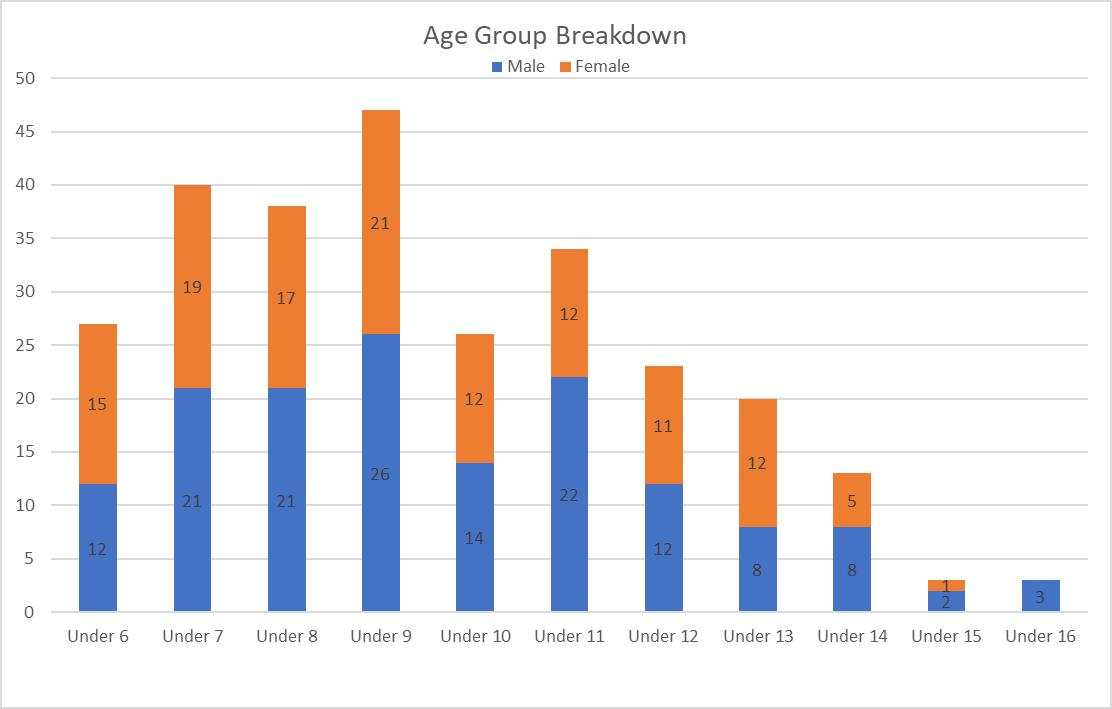 TREASURER’S REPORTDear Members, Below is presented the 2020/2021 annual accounts for the Williamstown Little Athletics Centre Inc. as at the date of 31st March 2020.The financial year for Williamstown Little Athletics Centre Inc. will end on 31 March 2021 and the accounts will be updated as required at this date. The final end-of-year accounts will be independently audited as per our constitution. Members are welcome to request a copy of the audited accounts by sending an email to willitreasurer@lavic.com.au.I recommend the accounts as presented below be adopted by the membership. Ben McInnes Treasurer Williamstown Little Athletics Centre Inc.Income StatementBalance SheetCROSS COUNTRY REPORTDue to the COVID Pandemic and state government lockdown restrictions all cross country events for 2020 were suspended. Williamstown Little Athletics did run a virtual cross country season where athletes were invited to run the LAVic distance for their age group in their own time, and complying with COVID protocols. There were 53 participants see below:CENTRE RECORDSEXTERNAL RESULTSState Relays Casey Fields 24th February 2021State Combined Event Lakeside Stadium 30- 31st January 2021STATE TRACK & FIELD TOP 10 RESULTSState Track and Filed Lakeside Stadium 13 -14th March 2021ELECTION OF OFFICE BEARERSAll Committee positions are declared vacant. Nominations have been called for as per the WilliamstownLittle Athletics Centre Inc. Constitution.CLOSECENTRE COMMITTEECENTRE COMMITTEECENTRE COMMITTEEWilliamstown Little Athletics Centre Officeholders. LIFE MEMBERSLIFE MEMBERSFinancial Year 31-March-2021Financial Year 31-March-2021Financial Year 31-March-2021Financial Year 31-March-2021RevenueAccount CategoryAccount CategoryYear To DateRegistrationsRegistrations $  15,920.49 Canteen RevenueCanteen Revenue $  14,640.75 Merchandise SaleMerchandise Sale $     9,115.71 School Hire $     2,750.00 Grant $     2,650.00  $  45,076.95 ExpensesAccount CategoryAccount CategoryYear To DateMerchandiseExpenseMerchandiseExpense-$    8,146.16 Trophies 2020Trophies 2020-$    4,556.29 Canteen ExpenseCanteen Expense-$    3,971.91 MaintenanceMaintenance-$    3,485.00 Ambulance-$    3,200.00 Equipment-$    2,933.95 WLAC CleaningWLAC Cleaning-$    2,720.25 Trophies 2021Trophies 2021-$    1,914.00 Coaching-$    1,829.90 Electricity-$    1,687.06 AdministrationAdministration-$    1,659.72 PB Awards-$    1,000.00 Relay-$         750.00 COVID-$         535.76 School ExpenseSchool Expense-$         210.00 LAVICExpenseLAVICExpense-$         110.00 BankFees-$            26.00 -$ 38,736.00 Surplus $     6,340.95 Financial Year 31-March-2021Assets Bank Account                           89,217  Term Deposit                                        -    Debtors                                        -    Stock  TOTAL ASSETS                           89,217 Liabilities Creditors                                        -    Bond                                        -    TOTAL LIABILITIES                                        -    MEMBERS FUNDS                           89,217 NameNameNameAdele FumbergerAngus ThomasArchie ThomasAxel SzalayBanjo KaneBaxter EastwoodBrooke MeekCarey FlanaganCharlie HarrisCooper DmytrenkoEmilia RossiEmily GallagherEmmy WynnEve FumbergerFinn KaneFlynn SandisonGabriella GallagherHarrison MartinHarry LynnHarvey McInnesIsaac SontagIvy RaffJack DensleyJacob DonevJames LynnJoshua DinesKeilan GallowayLenny FumbergerLucas DonevLyndon PittMacy ParksMax DmytrenkoMaya EastwoodMilla GallowayMiller SzalayMitchell ParksNina Di FabrizioOliver MitchelhillPearl StephensonRhys KaneRichie WynnRiley ParksRyan FlanaganSamuel DinesSpencer MartinStephanie LeighThomas SteereViv Szalay Vivienne McIntoshWilliam RaffZach SandisonZara McIntoshBoys Inside Records 2020-21Boys Inside Records 2020-21Boys Inside Records 2020-21Boys Inside Records 2020-21Boys Inside Records 2020-21Age GroupNameEventNew RecordDateU16Arin Metin100m12.8sec28/11/2020U16Arin Metin200m25.84sec28/11/2020U16Anaru Whakaari100m12.71sec5/12/2020U15MacKenzie LeithDiscus46.73m12/12/20U16Anaru Whakaari100mH15.72sec12/12/20U16Arin Metin100m12.6 sec23/01/2021U15Mackenzie LeithDiscus55.60m27/01/2021U15Mackenzie LeithDiscus56.60m20/02/2021U11MRhys Kane1500m05:01.3sec20/02/2021U12MFinn Kane1500m04:45.2sec20/02/2021U16Anaru Whakaari300mH43.27sec20/02/2021U16Anaru Whakaari100mH15.08sec20/02/2021U16Anaru Whakaari200m25.20sec6/03/2021U15Mackenzie LeithDiscus59.14m6/03/2021U14Aydin MetinLong Jump5.35m20/03/2021U16Arin Metin100m12.42sec20/03/2021Girls Inside records 2020-21Girls Inside records 2020-21Girls Inside records 2020-21Girls Inside records 2020-21Girls Inside records 2020-21Age GroupNameEventNew RecordDateU12FArmani MauriohoohoHigh Jump1.43m20/02/21U12FEve FumbergerLong Jump4.61mBoys Outside Records 2020-21Boys Outside Records 2020-21Boys Outside Records 2020-21Boys Outside Records 2020-21Boys Outside Records 2020-21Age GroupNameEvent New RecordDateU15MMackenzie LeithDiscus52.42m 31/01/21 (Combined events)U12MFinn Kane1500m04:46:4428/02/21 (Regionals)U15MMackenzie LeithDiscus57.98m 27/02/21 (Regionals)U16MAnaru Wakaari200m24.19sec27/02/21 (Regionals)U16MAnaru Wakaari400m56.59sec28/02/21 (Regionals)EventPositionBoys 4x100m Relay Under 96Girls 4x100m Relay Under 1310Girls 4x100m Relay Under 1610Mixed 4x100m Relay Under 169State Combine EventState Combine EventState Combine EventState Combine EventState Combine EventAge GroupNamePointsPositionU13BLachlan Hicks1775pts2SilverU15BMackenzie Leith4280pts3BronzeU11BBraith Lafaialli1295pts4U9BAxel Szalay983 pts4U12BZach Sandison1386pts6U14BGrason Lafaialii1631pts6U9BCarter Lafaialii918pts9U13BTate Ferguson1273pts13U12BFinn Kane1134pts15U14BCharlie Rossi1346pts15U12GManon Muir1050pts16U12G Ella Leith104517U10BSamuel Dines858pts24U12GArmani Mauriohooho880pts24U11BRhys Kane968pts26U9BFlynn Sandison723pts30U11GAisha Platt636pts30U9GLani Platt498pts34U11BCooper Dymytrenko729pts45U9GSophie Fitzsimons326pts46U9GFrancesca Miller241pts53U12BMax Dymytrenko482pts53State Track and FieldState Track and FieldState Track and FieldState Track and FieldState Track and FieldAge GroupNameEventPositionU12FArmani MauriohoohoHigh Jump1GoldU12MFinn Kane1500m1GoldU14MGrayson LafaialliTriple Jump1GoldU14FNicola SteereShot Put2SilverU9MLuca ZagameLong Jump2SilverU13MLachlan Hicks200m2SilverU13MLachlan Hicks400m2SilverU14MJeeva VijayagopalTriple Jump2SilverU14MAydin MetinLong Jump2SilverU12FElla LeithJavelin3 BronzeU12F Eve FumbergerLong Jump3BronzeU11MRhys Kane1500m3BronzeU11BBraith LafaialiiTriple Jump3BronzeU12MFinn Kane800m3 BronzeU12BZach SandisonDiscus3BronzeU14MAydin MetinTriple Jump3BronzeU14BGrason Lafaialii90mH4U9BAxel Szalay800m4U9BFlynn SandisonDiscus5U9B Luca ZagameHigh Jump5U11BRhys Kane800m5U12BZach Sandison1500m5U12BZach SandisonTriple Jump5U13BLachlan Hicks100m5U14BTainui Whakaari400m5U14BTainui Whakaari800m5U9B Carter Lafaialii60mH6U14GNicola SteereDiscus7U14BJeeva Vijayagopal200m7U14GAva Hemsley-Woolley200m8U9BXavier KalamatasShot Put8U12BZach SandisonLong Jump8U14BGrayson LafaialiiLong Jump8U12GManon Muir400m9U11BBraith Lafaialii80mH9U14BCharlie Rossi400m9U12GEve FumbergerTriple Jump10U9BAxel Szalay60mH10